portfolio institutionell Awards 2020Die bedeutendste Auszeichnung für institutionelle Investoren in Deutschland2./3. April 2020 in BerlinFragebogen zur Award-KategorieBester nachhaltiger InvestorFokus: Berücksichtigung von ESG-Kriterien beim Management von Kapitalanlagen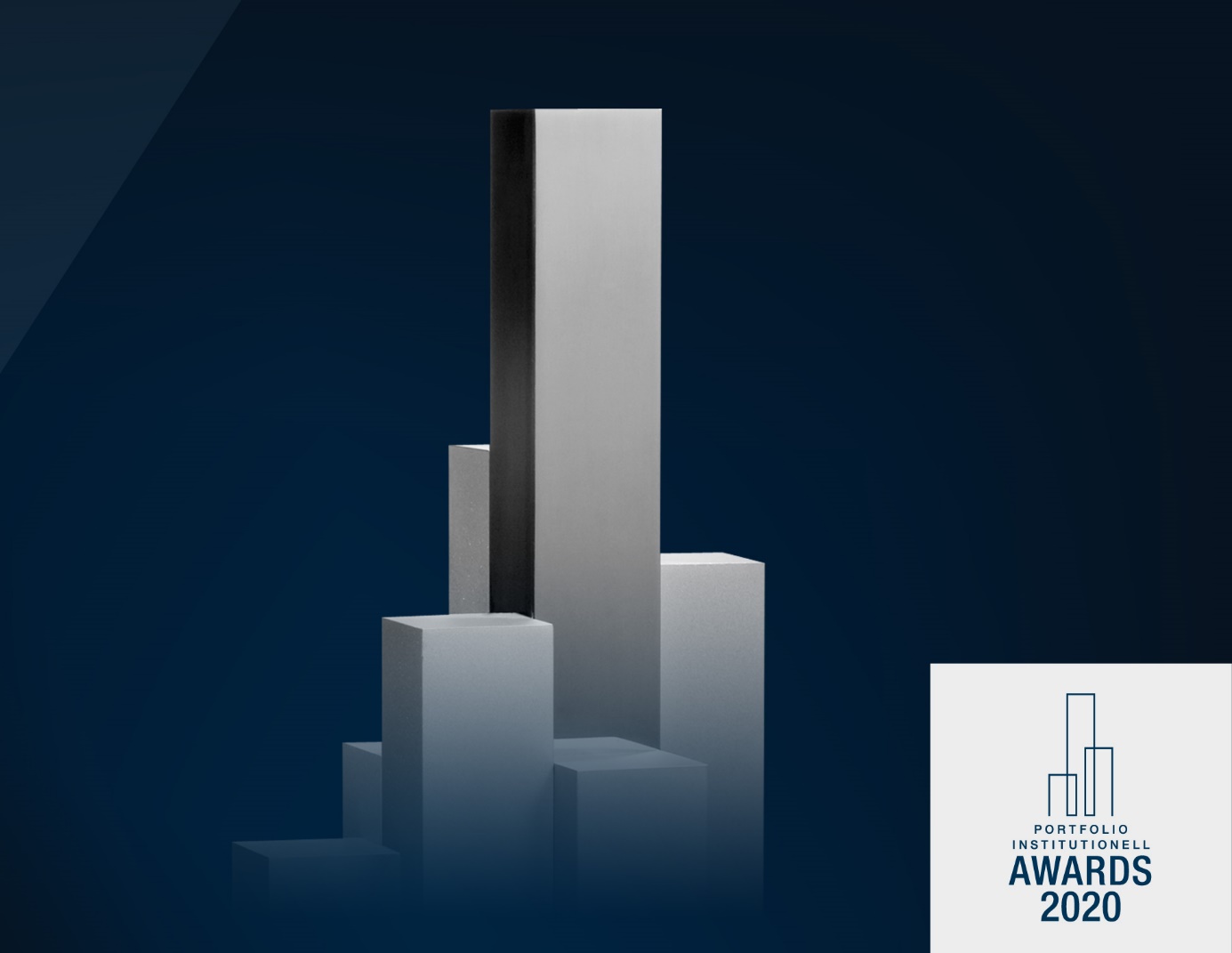 Mitglieder der Award-Jury:Rolf D. Häßler, NKI – Institut für nachhaltige Kapitalanlagen (Lead)Prof. Dr. Barbara Scheck, Munich Business School
Axel Wilhelm, imug rating Mitglieder des akademischen Beirats:Prof. Dr. Rüdiger Kiesel, Universität Duisburg-EssenProf. Dr. Gunter Löffler, Universität UlmProf. Stefan Mittnik, Ludwig-Maximilians-Universität MünchenLead des akademischen Beirats:Prof. Dr. Thomas Heidorn, Frankfurt School of Finance & ManagementHinweise zur BearbeitungDer Fragebogen ist in mehrere Abschnitte gegliedert. Die Abschnitte I und II dienen der Erfassung allgemeiner Informationen. Ab dem Abschnitt III beschäftigt sich der Fragebogen mit den speziellen Fragen zur Award-Kategorie „Bester nachhaltiger Investor“.Die Bilanz- und Kennzahlen sollen maximal das 3. Quartal 2019 betreffen. Die Antwort soll bei normaler Schrift inklusive Anlagen 10 Seiten nicht übersteigen. Spätester Abgabetermin ist der 15. Januar 2020.Am praktischsten und einfachsten ist es, wenn Sie das Word-Dokument des entsprechenden Fragebogens kopieren und zur Beantwortung nutzen. Bei Fragen wenden Sie sich bitte an portfolio institutionell, Thomas Bauer, unter +49 (0) 69 8570 8132. Bitte schicken Sie den beantworteten Fragebogen per E-Mail an: t.bauer@portfolio-verlag.com. Natürlich können Sie ihn uns auch per Post senden an: portfolio Verlagsgesellschaft mbH, Kleine Hochstraße 9–11, 60313 Frankfurt.Compliance-RegelnEin Jury-Mitglied enthält sich der Stimme, wenn eine laufende, signifikante Geschäftsbeziehung zum Kandidaten besteht und/oder konkrete Abschlüsse mit dem Kandidaten bevorstehen. Sollte dies der Fall sein oder ein anderweitiger Interessenkonflikt vorliegen, verpflichtet sich das Jury-Mitglied, dies der Jury gegenüber anzugeben.Gewonnene Erkenntnisse und Informationen werden vertraulich behandelt, in keinem Falle für eigene Zwecke verwendet, weitergegeben oder gar veröffentlicht und nach der Auswertung gelöscht und vernichtet. Die Angaben sind ausschließlich der Projektleiterin der Awards, der Jury sowie dem akademischen Beirat zugänglich.Disclaimer TeilnehmerDie Daten und Angaben im ausgefüllten Fragebogen zur Teilnahme am Auswahlverfahren der portfolio institutionell Awards 2020 wurden nach bestem Wissen und Gewissen und nach dem aktuellen Sachstand eingetragen.__________________________________________________Unterschrift Teilnehmer/DatumFragebogen zur Award-KategorieBester nachhaltiger InvestorFokus: Berücksichtigung von ESG-Kriterien beim Management von KapitalanlagenBitte beschränken Sie Ihre Antworten in diesem Fragebogen auf maximal 10 Seiten.l. Kontakt1.	Name der Institution / Einrichtung2.	Anschrift3.	Name des Ansprechpartners4.	Position des Ansprechpartners5.	E-Mail6.	Telefon/Faxll. Institution / Einrichtung – allgemeinGeben Sie bitte einen Überblick über Ihre Institution / Einrichtung.Beschreiben Sie bitte die Organisation (Mitarbeiter, Verantwortlichkeiten etc.) der für die Kapitalanlagen zuständigen Bereiche.Geben Sie bitte das Gesamtvolumen Ihrer Kapitalanlagen an (in Mio. Euro).Ill. Award Bester nachhaltiger InvestorBitte nennen Sie die drei aus Ihrer Sicht wichtigsten Gründe, warum Ihre Institution in diesem Jahr erster Anwärter auf den Award „Bester nachhaltiger Investor“ ist.Bitte erläutern Sie die Hauptmotive für Ihre Aktivitäten im nachhaltigkeitsorientierten Investment (z. B. Renditesteigerung, Risikoreduktion, Imageförderung / Differenzierung, ethische Gründe, rechtliche Bestimmungen, Anforderungen der Kunden, Unternehmenskultur, verbesserte Risikostreuung bzw. 
-management, Klimaschutz o. a.)Bitte nennen Sie die konventionellen und die nachhaltigkeitsorientierten Ziele und Strategien Ihrer Anlagepolitik. Wird diese auf die gesamten Kapitalanlagen oder nur auf Teile angewandt?Bitte erläutern Sie den Ablauf Ihres nachhaltigkeitsorientierten Anlageprozesses (Umsetzung der Anlagepolitik; Funktion der beteiligten Personen / Institutionen und deren Expertise für ESG-Integration oder Screening oder Engagement etc.)Bitte benennen Sie möglichst vollständig die Schwerpunkte Ihres nachhaltigkeitsorientierten Anlageprozesses (ggf. differenziert nach Anlageklassen wie Aktien, Inhaber- und Namensschuldverschreibungen, Immobilien, Private Equity, Darlehen):
-	ESG-Integration (Einbeziehung von finanzperformance-relevanten Nachhaltigkeitskriterien bzw. -Risiken in konventionelle Finanzanalyse und Investmentprozesse) -	Verwendung von Ausschlusskriterien (z.B. keine Aktien von Rüstungsgüterproduzenten) bzw. normbasiertem Screening (z.B. anhand internationaler Konventionen wie UN Global Compact).-	Verwendung von Positivkriterien bzw. Best in Class- und Best-in-Progress-Methode -	Themenorientierung (z.B. globale Zukunftsherausforderungen wie Klimawandel, Süßwasserknappheit, Armutsbekämpfung, Biodiversität, Bevölkerungswachstum etc.).-	Engagement & Voting (Dialog mit investierten Unternehmen, aktive Nutzung von Aktionärs- / Stimmrechten; ggf. auch in anderen Anlageklassen) - 	Impact Investing.Portfoliostruktur und -volumina:  Bitte erläutern Sie die Struktur und Volumina Ihrer rein konventionellen und Ihrer nachhaltigkeitsorientiert ausgerichteten Kapitalanlagen.Bitte geben Sie quantitativ die finanzielle Performance Ihrer nachhaltigkeitsorientierten Kapitalanlagen an, ggf. im Vergleich zu ihren konventionellen Kapitalanlagen oder Benchmarks.Bitte geben Sie an, ob und wenn ja in welcher Form Sie die nachhaltigkeitsbezogenen Wirkungen Ihrer Kapitalanlagen messen/bewerten, z. B. den Carbon Footprint, den Beitrag zur Erreichung der Pariser Klimaziele oder der UN Sustainable Development Goals.Welche (weiteren) Neuerungen oder Innovationen Ihres nachhaltigkeits-orientierten Anlagekonzepts bzw. -prozesses haben Sie im vergangenen Jahr umgesetzt?Berichterstattung: Wem gegenüber und was berichtet Ihr Unternehmen über seine nachhaltigkeits-orientierten Kapitalanlagen? Denken Sie z.B. an nicht-finanzielle Leistungsindikatoren in Lageberichten gemäß §§ 289; 315 HGB; § 115 Abs. 4 VAG (für Direktversicherungen, Pensionskassen, Pensionsfonds); Guidelines / Standards zu Nachhaltigkeitsberichterstattung wie EU-Bilanzrichtlinie 2014/34/EU zu „nichtfinanziellen Informationen“, Globale Reporting Initiative (GRI), Deutscher Nachhaltigkeitskodex (DNK), SD-KPI Standards)? Und wird die Berichterstattung extern überprüft?Darf Sie die Award-Jury für ggf. auftretende Rückfragen kontaktieren? Ja
 NeinFalls Sie Rückfragen zu Ihrer Teilnahme oder zum Ausfüllen des Fragebogens haben, wenden Sie sich bitte an:Thomas Bauer portfolio institutionellT: +49 (0) 69 8570 8132E-Mail: t.bauer@portfolio-verlag.comHerzlichen Dank für Ihre Beteiligung an den portfolio institutionell Awards 2020 –die bedeutendste Auszeichnung für institutionelle Investoren in Deutschland.